Luca Capaldo- CV -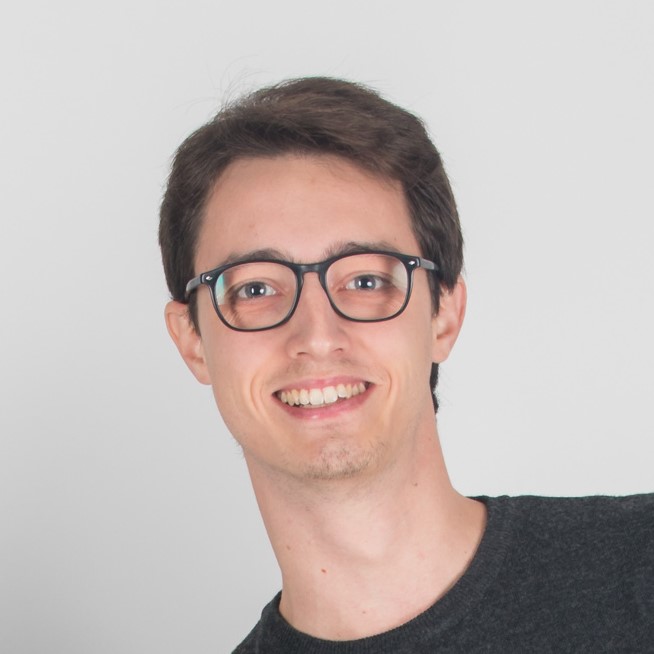 PERSONAL INFORMATIONName	Luca CapaldoDate of birth	27/08/1991Nationality	ItalianCURRENT POSITION01/10/2023 – present	Assistant Professor @ University of ParmaDepartment of Chemistry, Life Sciences and Environmental Sustainability,University of Parma, ItalyPREVIOUS POSITIONS01/04/2023 – 30/09/2023	Post-doctoral FellowshipProject: “Multi Modal Photochemistry” funded by NWO	Supervisor: Prof. Timothy Noël	Flow Chemistry Group, Van 't Hoff Institute for Molecular Sciences (HIMS), 	University of Amsterdam, The Netherlands01/04/2021 – 31/03/2023	MSCA Individual FellowshipProject: “Flow Photoelectrocatalysis via Hydrogen-Atom Transfer: net-oxidative C−H to C−C bond conversion” (HAT-TRICK, Project no. 101023615) funded by European Union’s Horizon 2020 research and innovation programme.	Supervisor: Prof. Timothy Noël	Flow Chemistry Group, Van 't Hoff Institute for Molecular Sciences (HIMS), 	University of Amsterdam, The Netherlands01/01/2021 – 31/03/2021	Post-doctoral Fellowship		Project: “Photochemical C‒H bond amination” funded by Lilly Research Award Program	Supervisor: Prof. Timothy Noël	Flow Chemistry Group, Van 't Hoff Institute for Molecular Sciences (HIMS), 	University of Amsterdam, The Netherlands01/10/2018 ‒ 31/12/2020	Post-doctoral Fellowship01/10/2020 ‒ 31/12/2020	Photocatalytic processes applied to radical substitution reactions	Supervisor: Prof. Davide Ravelli	PhotoGreen Lab, Department of Chemistry, University of Pavia, Italy01/10/2019 ‒ 30/09/2020	Synthetic processes mediated by high-energy intermediates	Supervisor: Prof. Davide Ravelli	PhotoGreen Lab, Department of Chemistry, University of Pavia, Italy01/10/2018 ‒ 30/09/2019	Metallo-oxo complexes as photocatalysts in reactions via Hydrogen Atom Transfer”	Supervisor: Prof. Davide Ravelli	PhotoGreen Lab, Department of Chemistry, University of Pavia, ItalyEDUCATION01/10/2015‒ 30/09/2018	Ph.D. in Chemical and Pharmaceutical SciencesDepartment of Chemistry, University of Pavia, ItalyDefense: 22/02/2019 (final grade: eccellente. Comparable to Summa cum Laude)Advisor: Prof. Maurizio Fagnoni.Thesis title: Novel Photocatalytic Approaches for Ecosustainable SynthesisAbstract published on EPA Newsletters – December 2018, pp. 42-4714/10/2013‒ 22/07/2015	Master’s Degree in ChemistryDepartment of Chemistry, University of Pavia, ItalyDegree obtained on 22/07/2015 (110/110 Magna cum Laude)Advisors: Prof. Luisa de Cola and Prof. Maurizio FagnoniThesis title: Organic Chemistry for Bioimaging, LEDs and Superconductors13/09/2010‒ 25/07/2013	Bachelor’s Degree in ChemistryDepartment of Chemistry, University of Pavia, ItalyDegree obtained on 25/07/2013 (110/110 Magna cum Laude)Advisor: Prof. Angelo AlbiniThesis title: HAT & SET: Two Competing Mechanisms for Photocatalyzed ReactionsINTERNSHIPS08/01/2018 ‒ 08/06/2018	Visiting Ph.D. Student	Project: “[2+2] photocycloadditions mediated by Ir-complexes”Department of Chemistry, University of Wisconsin-Madison, United States Advisor: Prof. Tehshik P. YoonPublication: Org. Lett. 2021, 23, 3496–350101/10/2014 ‒ 28/02/2015	Visiting M.Sc. Student (Erasmus Traineeship)	Project: “Pt and Zn complexes for applications in bioimaging and OLEDs”Institut de Science et d'Ingénierie Supramoléculaires, Strasbourg, FranceAdvisor: Prof. Luisa De ColaPublication: Isr. J. Chem. 2019, 59, 892–897AWARDS27/03/2023	2023 CAS Future Leaders Top 100 by CAS (American Chemical Society). The CAS Future Leaders program supports the growth of science leadership potential among early-career scientists. It is awarded once per year.06/10/2020	“Primo Levi” award by the Italian Chemical Society. This is the most prestigious prize 	for young chemists and is awarded by the Young Group of the Italian Chemical Society 	in recognition of an outstanding publication. It is awarded once per year.28/02/2020	“conScienze 2019” Ph.D. thesis award by the Conferenza Nazionale dei Presidenti e 	dei Direttori delle Strutture Universitarie di Scienze e Tecnologie. This is a national 	award given to outstanding Ph.D. theses in scientific disciplines by a consortium of 	chiefs and head of departments. It is awarded once per year.30/09/2019	“Ugo Mazzucato” Best PhD thesis award in Photochemistry 2019 (XXXI cycle) by 	the Italian Group of Photochemistry of the Italian Chemical Society. This is a national 	award given to the best Ph.D. thesis in photochemistry in Italy. It is awarded once per 	year.04/06/2019	Best Ph.D. Thesis Award in “Organic Chemistry in its Methodological Aspects” by the 	Italian Chemical Society – Division of Organic Chemistry. This is the most prestigious 	prize for a Ph.D. candidate and is awarded by the Italian Chemistry Society for the best 	thesis contributing to the development of organic chemistry from a methodological 	standpoint. It is awarded once per year.13/06/2019	Best Oral Presentation Awards assigned by the Audience and the Organizing 	Committee at “ISOS2019 - "A. Corbella" International Summer School on Organic 	Synthesis”. I was awarded the Best Oral Presentation Award both by the Organizing 	Committee and by the Audience.16/12/2017	Best Oral Presentation Award assigned by the Scientific Committee at “Italian 	Photochemistry Meeting 2017”. I was awarded the Best Oral Presentation Award	by the Organizing Committee.12/09/2017	Reaxys Sci Young Researcher Award (2nd Place) by Elsevier and the Italian 	Chemical Society (Young group). This is an international award for Ph.D. students. 	Candidates have to submit an essay explaining their research and how Reaxys was 	pivotal for it.NATIONAL SCIENTIFIC QUALIFICATION (ASN)I received the National Scientific Habilitation (Abilitazione Scientifica Nazionale, as associate professor SC 03/C1 – Organic Chemistry) on 02/06/2022.GRANTS01/04/2021 – 31/03/2023	MSCA Individual Fellowship (HAT-TRICK, Project no. 101023615) funded by European Union’s Horizon 2020 research and innovation programme.20/04/2020 – 12/02/2021	Collaborator in the High-Performance Computing (HPC) project (code 	IsC78_PBsquare) granted by the Italian Consortium CINECA-SCAI.08/01/2018‒ 08/06/2018	“Borsa di studio per periodi di ricerca all’estero” internship grant from the University of 	Pavia01/10/2014‒ 28/02/2015	Erasmus Traineeship fellowshipDIDACTICAL ACTIVITIESMentoring:10/2018 ‒ present	Co-supervision of B.Sc. students (@UNIPV: Nicoletta F.; @UvA: Perry v.d.H., Volkert D.), M.Sc. students (@UNIPV: Lorenzo Q., Roberto T.; @UvA: Walter V.; Robin M.) and PhD students (@UvA: Ting W., Stefano B., Antonio P., Lukasz C., Dimitris, I., Jonas D., Morgan R., Clara V.)Teaching:02/2023	Lecturer for Prof. Timothy Noël: the main focus of the course was on the impact of flow chemistry on photochemistry and electrochemistry. Work load: 10 hours of active teaching and mentoring + corrections of exams (ca. 5 hours). Total work load: 15 hours.03/2016 ‒ 06/2020	Supervision of students in lab and theoretical courses (more than 150 hours as tutor or 	giving seminars for the Inorganic Chemistry, Organic Chemistry Laboratory I and II and 	Organic Chemistry courses for the Bachelor’s Degree in Chemistry and Biotechnology 	at the University of Pavia).07/2016 & 07/2017	Teaching activity for high-school students within the frame of PLS (Piano Lauree Scientifiche), a project meant 	to make them approach to chemistry. Students were awarded by the PLS committee for their outstanding activity both times.Seminars:20/06/2023	“Organic photochemistry in continuous-flow”: the main focus of the course was to introduce Ph.D students at the University of Pavia to flow chemistry. Work load: 2 hours. Contact person: Prof. Davide Ravelli, University of Pavia.27/03/2023	“Pushing the Boundaries of Photocatalyzed Synthesis: Merging Methodology And Technology”, invited presentation at the University of Tor Vergata. I was invited by Prof. Massimo Bietti to give this talk in the form of a seminar.24/02/2023 & 03/03/2023	“Photochemistry & photocatalysis: how to?”: the main focus of the course was to introduce Ph.D students at the University of L’Aquila to photochemistry and photocataysis for synthetic purposes. Work load: 4 hours. Contact person: Prof. Armando Carlone, University of L’Aquila.16/09/2022	“Pushing the Boundaries of Photocatalyzed Synthesis by Merging Methodology And Technology”, online presentation for the University of Parma. I was invited by Prof. Giovanni Maestri to give this talk to MSc and PhD students.03/12/2021	“Synthetic Photoelectrochemistry: the dawn of a new alliance in organic synthesis”, online presentation for the University of L’Aquila. I was invited by Prof. Armando Carlone to give this talk to MSc and PhD student.Co-promotor of Roberto T. (MSc thesis), Lorenzo Q. L. (MSc thesis), Ting W. (PhD thesis)REVIEWER & EDITORIAL EXPERIENCEAs an editor:Assistant Editor for the Journal of Flow Chemistry (Springer and Akademia Kiado).Guest editor for the 2023 Special Issue "Emerging Investigators in Flow Chemistry" on J. Flow. Chem.As a reviewer:34 verified reviews - Web of Science ResearcherID: X-3549-2019ORGANIZATION OF CONFERENCES24-25/09/2021	ETOC – Enabling Technologies for Organic Synthesis. The first edition of the ETOC Symposium took place on February 24-25, 2022 in a fully digital setting and counted 486 attendees. It brought scientists from all over the world together to share their knowledge in the field of organic chemistry and technology utilization. The program was developed around different crucial topics, such as photoredox catalysis, electrochemistry, machine learning and biocatalysis, among others.CONTRIBUTIONS TO CONFERENCESAs invited speaker:11-14/12/2022	“Photoinduced Halogen-Atom Transfer (XAT) by N-heterocyclic Carbene Boryl Radicals for C−C Bond Formation” at the 11th Singapore International Chemistry Conference (SICC-11), Singapore (SG). I was invited by Prof. Jie Wu to give this talk in the format of a keynote presentation.23-24/09/2021	“Novel Photocatalytic Approaches for Ecosustainable Synthesis” at Giornate Italiane diFotochimica del Gruppo Italiano di Fotochimica, online symposium. I was invited to give this talk as a recipient of Premio Ugo Mazzucato for the best Italian PhD Thesis in Photochemistry in 2019/20.07/10/2020	“Uranyl Cation as a Visible Light Photocatalyst for C-C Bond Formation via HAT” at 	SCI Giovani Award Ceremony, online symposium. I was invited to give this talk when 	I was awarded the Primo Levi Award for my work on the photochemistry of the uranyl 	dication.08-12/09/2019	“The Triangle of Photocatalysis: Different Approaches for Ecosustainable	Synthesis” at 	“XXXIX Convegno Nazionale della Divisione di Chimica Organica 	della Società Chimica Italiana”, Torino (IT).I was invited to give this talk when I was awarded the Best Ph.D. thesis Award in Organic Chemistry for its Methodological Aspects. This is the most relevant national meeting of the Organic Chemistry Division of the Italian Chemical Society.05/07/2019	“Novel Photocatalytic Approaches for Ecosustainable Synthesis” at “VII Workshop 	Nazionale Gruppo Interdivisionale Green Chemistry – Chimica Sostenibile, Società 	Chimica Italiana”, Padova (IT).	I was invited to give this talk because I was one of the finalists for the Green Chemistry 	Award 2019.As oral presentations:26-30/06/2022	“Continuous-flow as an enabling technology for photocatalyzed Hydrogen Atom Transfer” at “3rd International Conference on Hydrogen Atom Transfer”, Monteporzio Catone (IT).07-08/12/2021	“Regioselective and scalable C−H functionalization via flow photocatalysis” at “NWO Chains 2021”, online conference.22-24/11/2021	“Decatungstate-mediated C(sp3)–H heteroarylation via radical-polar crossover in batch and flow” at “Merck Young Chemists' Symposium 2021”, Rimini (IT).03-06/11/2020	“Antimony–Oxo Porphyrins as Photocatalysts for Redox-Neutral C–H to C–C Bond 	Conversion” at “ViSYOChem2020”, online symposium.09-13/06/2019	“Uranyl Cation as Visible-Light Photocatalyst for C-C Bond Formation via Hydrogen 	Atom Transfer” at “ISOS2019 - "A. Corbella" International Summer School on 	Organic Synthesis”, Gargnano (IT).I was awarded a travel grant to attend this School and won the Best Oral Presentation by both the Audience and the Scientific Committee. This is one of the most prestigious International Summer Schools on Organic Chemistry held in Italy. I was also the leader of one group (5 persons) in the problem session (>12 groups) that was awarded the third place.19-21/11/2018	“Uranyl Cation as Visible-Light Photocatalyst for C-C Bond Formation via Hydrogen 	Atom Transfer” at “Merck & Elsevier Young Chemists Symposium 2018”, Rimini 	(IT).14-16/12/2017	“Antimony-oxo Porphyrins as Visible-Light Photocatalysts for Hydrogen Atom Transfer 	(HAT) Reactions in Organic Synthesis” at “Italian Photochemistry Meeting 2017”, 	Perugia (IT).25-27/10/2016	 “Smooth Photocatalyzed Benzylation of Electrophilic Olefins via Decarboxylation of 	Arylacetic Acids” at “Merck Young Chemists Symposium 2016”, Rimini (IT).As poster presentations:25-26/05/2023	“Unleashing Decatungstate: Lighting Up C(sp3)–H Amination with a High-Intensity LED-Fueled Flow Reactor” at “Flow Chemistry Europe 2023”, Hinxton (UK).24-26/06/2019	“Uranyl Cation as Visible-Light Photocatalyst for C-C Bond Formation via Hydrogen 	Atom Transfer” at “UK-IT Joint Meeting on Photochemistry 2019”, Lipari (IT).02-06/07/2017	“Vinylpyridines Alkylation Triggered by Decatungstate Photocatalyzed Hydrogen Atom 	Transfer (HAT)” at “2nd International Conference on Hydrogen Atom Transfer”, 	Monteporzio Catone (IT).As a chair person:12-13/10/2022	CHAIR winter school on Flow Chemistry 26-30/06/2022	3rd International Conference on Hydrogen Atom TransferSCHOOLS & WORKSHOPS24-25/11/2019	School – “SCI*C - Scuola in Comunicazione della Chimica”, Rimini – Travel Grant30/09/2019	Workshop – “Le Giornate di Chimica Organica a Pavia”, Pavia05/07/2019	Workshop – “VII Workshop Nazionale Gruppo Interdivisionale Green Chemistry”, 	Padova09-14/06/2019	School – “"A. Corbella" International Summer School on Organic Synthesis”, Brescia – 	Travel Grant26/11/2018	Workshop – “Nuovi orientamenti in Chimica Organica”, Milan11/10/2018	Workshop – “Le Giornate di Chimica Organica a Pavia”, Pavia11/10/2017	Workshop – “Le Giornate di Chimica Organica a Pavia”, Pavia02/02/2017	Workshop – “I Giganti della Fotochimica”, Bologna06-10/06/2016	School – “7° Corso Nazionale di Introduzione alla Fotochimica”, Bologna10/05/2016	Workshop – “Tissue repair: from biochemical mechanisms to formulation approaches”, 	PaviaDISSEMINATION ACTIVITY01/02/2020 ‒ 11/02/2020	Involved in the Alchimica – La chimica degli esplosivi project at Scientific High School 	“Niccolò Copernico” in Pavia (IT). Alchimica – La chimica degli esplosivi is a project 	meant to explain youngsters the nature, classification and chemistry of explosives. This 	project was the result of individual initiative. Audience: ~250 persons.24/09/19	Held a presentation at Palazzo del Broletto, Pavia (IT) on the occasion of the 	International Year of the Periodic Table entitled “La Tavola Periodica: il “trip” di 	Mendeleev” within the European Researchers’ Night 2019 event. Audience: ~100 	persons.20/02/2019 ‒ 06/03/2019	Involved in the Nuova Chimica – Everyday Chemistry project at Scientific High School 	“Galileo Galilei” in Voghera (IT). Nuova Chimica – Everyday Chemistry is a project 	meant to introduce youngsters to everyday chemistry. This project was the result of 	individual initiative. Audience: ~200 persons.18/02/2019 ‒ 28/02/2019	Involved in the Nuova Chimica – La chimica in cucina project at Scientific High 	School “Niccolò Copernico” in Pavia (IT). Nuova Chimica – La chimica in cucina is a 	project meant to introduce youngsters to food chemistry. This project was the result of 	individual initiative. Audience: ~250 persons.26/09/18	Held a presentation at Palazzo del Broletto, Pavia (IT) entitled “Il gulfatto: come 	interagiscono gusto e olfatto” within the European Researchers’ Night 2018 event. 	Audience: ~60 persons.24/09/2017 ‒ 23/12/2017	Took part to the Universitiamo (www.universitiamo.eu) crowdfunding campaign 	Light and Chemistry: Partners in the fight against Tumors proposed by PhotoGreen Lab 	and promoted by the University of Pavia. Role: Member of the research group and co-	organizer of fundraising events (Autunno Pavese: 24/09/17; Notte dei ricercatori: 	29/09/17; Scienza in Piazza: 21/10/17; Live by C’esco e i Musicanti di Brahma for 	PhotoGreen Lab: 29/10/17; Pavia Lirica: 13/12/17; DAGDA Live Club – Concert by 	MotelNoire: 23/12/17).26/10/17 ‒ 05/11/17	Expo at Museo Luzzati, Genova (IT) presenting experiments designed to explain the 	importance of light in everyday life to teenagers in the frame of the Festival della 	Scienza event.27/11/17 ‒ 11/12/17	Involved in the Nuova Chimica project at Scientific High School “Niccolò Copernico” 	in Pavia (IT). Nuova Chimica is a project meant to introduce youngsters to non-	traditional approaches to chemistry, such as photochemistry. This project was the result 	of individual initiative. Audience: ~200 persons.MEMBERSHIPS OF SCIENTIFIC SOCIETIES2023 – present	Member of the American Chemical Society2023 – present	Member of the Flow Chemistry Society (Board of Directors - Publication & Journal Committee)2016 – present	Member of the Italian Society of Chemistry (SCI)2016 – present	Member of the “Italian Group of Photochemistry” (GIF)2016 – present	Member of the “European Photochemistry Association” (EPA)In compliance with the Italian Legislative Decree no. 196 dated 30/06/2003, I hereby authorize the recipient of this document to use and process my personal details for the purpose of recruiting and selecting staff and I confirm to be informed of my rights in accordance to art. 7 of the above mentioned decree.	Date										Signature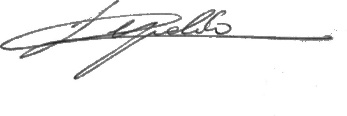 Sept 02nd, 2023								______________________LIST OF PUBLICATIONSORCID ID: 0000-0001-7114-267X   Scopus ID: 57190816188   WoS: X-3549-2019Citations: 1659 H index: 18 (Source: Google Scholar)● first author	● corresponding authorR. Costa e Silva, C. Vega, M. Regnier, L. Capaldo, L. Wesenberg, G. Lowe, K. Thiago de Oliveira, T. Noël“Electrosynthesis of Aryliminophosphoranes in Continuous Flow”Adv. Synth. Catal. 2023DOI: 10.1002/adsc.202300635L. Capaldo●, Z. Wen, T. Noël“A field guide to flow chemistry for synthetic organic chemists”Chem. Sci. 2023,14, 4230–4247DOI: 10.1039/D3SC00992KT. Wan, L. Capaldo●, D. Ravelli, W. Vitullo, F. J. de Zwart, B. de Bruin, T. Noël “Photoinduced Halogen-Atom Transfer by N-heterocyclic carbene-ligated boryl radicals for C(sp3)−C(sp3) bond formation” J. Am. Chem. Soc. 2023, 145, 991–999DOI: 10.1021/jacs.2c10444A. Luridiana, D. Mazzarella, L. Capaldo, J. A. Rincón, P. García-Losada, C. Mateos, M. O. Frederick, M. Nuño, W. J. Buma, T. Noël“The Merger of Benzophenone HAT Photocatalysis and Silyl Radical-Induced XAT Enables Both Nickel-Catalyzed Cross-Electrophile Coupling and 1,2-Dicarbofunctionalization of Olefins”ACS Catal. 2022, 12, 11216–11225DOI: 10.1021/acscatal.2c03805F. F. Özgen, A. Jorea, L. Capaldo, R. Kourist, D. Ravelli, S. Schmidt“The Synthesis of Chiral γ-Lactones by Merging Decatungstate Photocatalysis with Biocatalysis”ChemCatChem 2022, 14, e202200855DOI: 10.1002/cctc.202200855S. Bonciolini, T. Noël, L. Capaldo●“Synthetic applications of Photocatalyzed Halogen-radical mediated Hydrogen Atom Transfer for C−H bond functionalization” Eur. J. Org. Chem. 2022DOI: 10.1002/ejoc.202200417L. Capaldo●, T. Noël, D. Ravelli“Photocatalytic generation of Ligated Boryl Radicals (LBRs) from tertiary amine-borane complexes: an emerging tool in organic synthesis”Chem. Catal. 2022, 2, 957−966DOI: 10.1016/j.checat.2022.03.005L. Capaldo●, S. Bonciolini, A. Pulcinella, M. Nuno, T. Noël“Modular allylation of C(sp3)−H bonds by combining decatungstate photocatalysis and HWE olefination in flow”Chem. Sci. 2022, 13, 7325−7331DOI: 10.1039/D2SC01581AT. Wan, Z. Wen, G. Laudadio, L. Capaldo, R. Lammers, J. A. Rincón, P. García-Losada, C. Mateos, M. O. Frederick, R. Broersma, T. Noël“Accelerated and Scalable C(sp3)–H Amination via Decatungstate Photocatalysis Using a Flow Photoreactor Equipped with High-Intensity LEDs”ACS Cent. Sci. 2022, 8, 51−56DOI: 10.1021/acscentsci.1c01109R. Tinelli, D. Ravelli, A. Basso, S. C. Tarantino, L. Capaldo●“Catalyst-free [2+ 2] photocycloadditions between benzils and olefins under visible light”Photochem. Photobiol. Sci 2022, 21, 695−803.DOI: 10.1007/s43630-021-00129-4L. Capaldo●, D. Ravelli, M. Fagnoni“Direct Photocatalyzed Hydrogen Atom Transfer (HAT) for Aliphatic C–H Bonds Elaboration”Chem. Rev. 2022, 122, 1875–1924DOI: 10.1021/acs.chemrev.1c00263T. Wan, L. Capaldo, G. Laudadio, A. V. Nyuchev, J. A. Rincón, P. García-Losada, C. Mateos, M. O. Frederick, M. Nuño, T. Noël“Decatungstate‐mediated C(sp3)‒H Heteroarylation via Radical‐Polar Crossover in Batch and Flow”Angew. Chem. Int. Ed. 2021, 60, 17893–17897DOI: 10.1002/ange.202104682S. O. Scholz, J. B. Kidd, L. Capaldo, N. E. Flikweert, R. M. Littlefield, T. P. Yoon“Construction of Complex Cyclobutane Building Blocks by Photosensitized [2 + 2] Cycloaddition of Vinyl Boronate Esters”Org. Lett. 2021, 23, 3496–3501DOI: 10.1021/acs.orglett.1c00938L. Capaldo●● and D. Ravelli“Decatungstate as Direct Hydrogen Atom Transfer Photocatalyst for SOMOphilic Alkynylation”Org. Lett. 2021, 23, 2243–2247DOI: 10.1021/acs.orglett.1c00381L. Capaldo●, L. L. Quadri, D. Merli, D. Ravelli“Photoelectrochemical Cross-Dehydrogenative Coupling of Benzothiazoles with Strong Aliphatic C–H Bonds”Chem. Commun. 2021, 57, 4424–4427DOI: 10.1039/D1CC01012CL. Capaldo●, M. Ertl, M. Fagnoni, G. Knör and D. Ravelli“Antimony-Oxo Porphyrins as Photocatalysts for Redox-Neutral C–H to C–C Bond Conversion”.ACS Catal. 2020, 10, 9057–9064 DOI: 10.1021/acscatal.0c02250L. Capaldo●, L. L. Quadri and D. Ravelli“Photocatalytic hydrogen atom transfer: the philosopher's stone for late-stage functionalization?”Green Chem. 2020, 22, 3376–3396DOI: 10.1039/D0GC01035A L. Capaldo●● and D. Ravelli “The Dark Side of Photocatalysis: One Thousand Ways to Close the Cycle”Eur. J. Org. Chem. 2020, 2783–2806DOI: 10.1002/ejoc.202000144T. Basile, L. Capaldo, D. Ravelli and Paolo Quadrelli“Photocatalyzed Generation of Nitrosocarbonyl Intermediates Under Solar Light Irradiation”Eur. J. Org. Chem. 2020, 2020, 1443–1447DOI: 10.1002/ejoc.201900596L. Capaldo●, L. L. Quadri, D. Ravelli“Merging Photocatalysis with Electrochemistry: The Dawn of a new Alliance in Organic Synthesis”Angew. Chem. Int. Ed., 2019, 58, 17508–17510DOI: 10.1002/anie.201910348C. Raviola, L. Capaldo and D. Ravelli“A tan for molecules: photocatalyzed synthesis with direct sunlight”Rend. Lincei-Sci. Fis., 2019, 30, 485–495DOI: 10.1007/s12210-019-00826-4A. Aliprandi, L. Capaldo, C. Bobica, S. Silvestrini and L. De Cola“Effects of the Molecular Design on the Supramolecular Organization of Luminescent Pt(II) Complexes”Isr. J. Chem. 2019, 59, 892–897DOI: 10.1002/ijch.201900047L. Capaldo●, D. Merli, M. Fagnoni and D. Ravelli“Visible Light Uranyl Photocatalysis: Direct C–H to C–C Bond Conversion”ACS Catal., 2019, 9, 3054–3058DOI: 10.1021/acscatal.9b00287L. Capaldo●, D. Ravelli“Alkoxy Radicals Generation: Facile Photocatalytic Reduction of N-Alkoxyazinium or Azolium Salts”Chem. Commun. 2019, 55, 3029-3032DOI: 10.1039/C9CC00035FL. Capaldo●, R. Riccardi, D. Ravelli and M. Fagnoni“Acyl Radicals from Acylsilanes: Photoredox-Catalyzed Synthesis of Unsymmetrical Ketones”ACS Catal. 2018, 8, 304-309DOI: 10.1021/acscatal.7b03719L. Capaldo●, S. Garbarino, S. Protti, M. Fagnoni, and D. Ravelli“Processi fotocatalitici via anione decatungstato per la sintesi organica”La Chimica e l’Industria online, ANNO I, n°2, Marzo/Aprile 2017DOI: 10.17374/CI.2017.99.2.48L. Capaldo●, M. Fagnoni and D. Ravelli“Vinylpyridines as Building Blocks for the Photocatalyzed Synthesis of Alkylpyridines”Chem. Eur. J. 2017, 23, 6527-6530DOI: 10.1002/chem.201701346L. Capaldo● and D. Ravelli“Hydrogen Atom Transfer (HAT): A Versatile Strategy for Substrate Activation in Photocatalyzed Organic Synthesis”Eur. J. Org. Chem. 2017, 2056-2071DOI: 10.1002/ejoc.201601485L. Capaldo●, L. Buzzetti, D. Merli, M. Fagnoni, and D. Ravelli“Smooth Photocatalyzed Benzylation of Electrophilic Olefins via Decarboxylation of Arylacetic Acid” J. Org. Chem. 2016, 81, 7102-7109DOI: 10.1021/acs.joc.6b00984